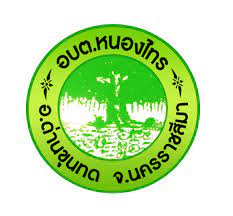 การดำเนินการตามนโยบายการบริหารทรัพยากรบุคคล ประจำปีงบประมาณ  พ.ศ.  ๒๕๖๕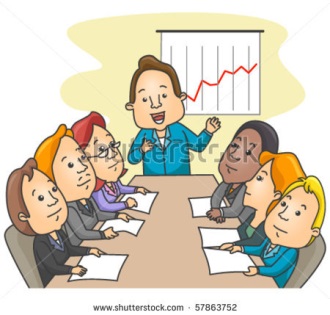 องค์การบริหารส่วนตำบลหนองไทรอำเภอด่านขุนทด  จังหวัดนครราชสีมาคำนำ		องค์การบริหารส่วนตำบล เป็นหน่วยงานของรัฐที่มีภารกิจในการส่งเสริมท้องถิ่น ให้มีความเข้มแข็งในทุกด้าน เพื่อสามารถตอบสนองเจตนารมณ์ของประชาชนได้อย่างแท้จริง ซึ่งเป็นภารกิจที่มีความหลากหลายและครอบคลุมการดำเนินการในหลายด้าน โดยเฉพาะการบริหารทรัพยากรบุคคล เป็นมิติอีกหนึ่งที่จะขาดการพัฒนาไม่ได้ และถือเป็นกลไกสำคัญในการผลักดันยุทธศาสตร์และพันธกิจให้ประสบความสำเร็จ และถือเป็นปัจจัยสำคัญที่จะทำให้ภารกิจขององค์กรปกครองส่วนท้องถิ่นสำเร็จลุล่วงไปได้ด้วยดี ตามวัตถุประสงค์ที่วางเอาไว้ เพื่อให้การบริหารทรัพยากรบุคคลเป็นไปอย่างมีระบบและต่อเนื่อง องค์การบริหารส่วนตำบลหนองไทร  ได้จัดทำแผนกลยุทธ์การบริหารทรัพยากรบุคคล ขององค์การบริหารส่วนตำบลหนองไทร  ขึ้น โดยได้ดำเนินการตามกรอบมาตรฐานความสำเร็จ  ๕  ด้าน ที่สำนักงาน ก.พ. กำหนด ได้แก่ ๑. ความสอดคล้องเชิงกลยุทธ์ ๒. ประสิทธิภาพของการบริหารทรัพยากรบุคคล ๓. ประสิทธิผลของการบริหารทรัพยากรบุคคล ๔. ความพร้อมรับผิดชอบด้านการบริหารทรัพยากรบุคคล ๕. คุณภาพชีวิตและความสมดุลระหว่างชีวิตกับการทำงาน และหลักเกณฑ์การพัฒนาคุณภาพการบริหารจัดการภาครัฐ (Public sector Management Quality Award : PMQA) และสอดรับกับวิสัยทัศน์ พันธกิจ ดังนั้นเพื่อให้องค์การบริหารส่วนตำบลท่าคล้อ มีแผนกลยุทธ์การบริหารงานทรัพยากรบุคคลที่สามารถตอบสนองทิศทางการบริหารงานของกรมส่งเสริมการปกครองท้องถิ่นได้อย่างเหมาะสมและมีประสิทธิภาพ จึงได้ดำเนินการจัดทำแผนกลยุทธ์การบริหารทรัพยากรบุคคล โดยมุ่งเน้นให้ผู้มีส่วนเกี่ยวข้องกับการบริหารทรัพยากรบุคคลได้มีส่วนร่วมในการกำหนดแนวทางและประเด็นยุทธศาสตร์ในการพัฒนาระบบการบริหารทรัพยากรบุคคล 	องค์การบริหารส่วนตำบลหนองไทร จะนำแผนกลยุทธ์การบริหารทรัพยากรบุคคลที่ได้รับการจัดทำ เพื่อเป้าหมายสำคัญในการผลักดัน พัฒนาทรัพยากรบุคคลเพื่อ “เป็นองค์การบริหารส่วนตำบลที่มีสมรรถนะสูงในการส่งเสริมท้องถิ่น ให้เป็นกลไกในการพัฒนาตำบลได้อย่างยั่งยืน” องค์การบริหารส่วนตำบลหนองไทรสารบัญเรื่อง										    หน้าบทที่  ๑  บททั่วไป	๑วิสัยทัศน์ พันธกิจ ประเด็นยุทธศาสตร์ เป้าประสงค์กลยุทธ์	ขององค์การบริหารส่วนตำบลหนองไทรบทที่  ๒  การจัดทำแผนกลยุทธ์การบริหารทรัพยากรบุคคล                                              ๕มาตรฐานความสำเร็จด้านการบริหารทรัพยากรบุคคล (HR Scorecard)		       มิติที่  ๑  ความสอดคล้องเชิงยุทธศาสตร์มิติที่  ๒  ประสิทธิภาพของการบริหารทรัพยากรบุคคลมิติที่  ๓  ประสิทธิผลของการบริหารทรัพยากรบุคคลมิติที่  ๔  ความพร้อมรับผิดชอบด้านการบริหารทรัพยากรบุคคลมติที่  ๕  คุณภาพชีวิตและความสมดุลระหว่างชีวิตกับการทำงาน            และหลักเกณฑ์การพัฒนาบทที่  ๓  ขั้นตอนการจัดทำแผนกลยุทธ์การบริหารทรัพยากรบุคคล				      ๘แต่งตั้งทำงานประชุมคณะทำงานกำหนดขั้นตอนในการจัดทำแผนกลยุทธ์การบริหารทรัพยากรบุคคลการดำเนินงานตามขั้นตอนวิเคราะห์ทางการบริหารทรัพยากรบุคคลเป้าหมายสูงสุดหรือผลสัมฤทธิ์* ด้านกระบวนงาน* ด้านบุคลากร* ด้านทรัพยากร* ด้านลูกค้า / ผู้รับบริการ (หน่วยงาน / ประชาชน)	       -    วิเคราะห์ประเด็นยุทธศาสตร์                                                               ๑๑                  -    สรุปประเด็นยุทธศาสตร์							      ๑๕                  -    จัดทำรายละเอียดแผนกลยุทธ์การบริหารทรัพยากรบุคคล                             ๑๗                  -    ภาคผนวกบทที่  1บททั่วไปวิสัยทัศน์ พันธกิจ ประเด็นยุทธศาสตร์ เป้าประสงค์และกลยุทธ์ขององค์การบริหารส่วนตำบลหนองไทร วิสัยทัศน์ “ประเพณีสืบสาน การศึกษาก้าวหน้า ปลอดยาเสพติด เศรษฐกิจชุมชนดี   ทุกชีวีปลอดโรค สาธารณูปโภคครบครัน สมบูรณ์พรรณสิง่แวดล้อม” พันธกิจ การพัฒนาหมู่บ้านให้น่าอยู่ มีความเข้มแข็ง โดยให้รับการบริการสาธารณะและโครงสร้างพื้นฐานที่จำเป็นอย่างเพียงพอ เพื่อรองรับการขยายตัวของชุมชนส่งเสริมคุณภาพชีวิต เศรษฐกิจ การศึกษา การสาธารณสุข การเกษตร ตลอดจนอนุรักษ์และพัฒนาศิลปวัฒนธรรมอันดีงามที่เกิดจากภูมิปัญญาท้องถิ่นให้ดำรงอยู่ต่อไปส่งเสริมสนับสนุนให้ความร่วมมือจากภาครัฐและประชาชนส่งเสริมพัฒนาระบบการบริหารจัดการด้านความมั่นคง ปลอดภัยในชีวิตและทรัพย์สิน พร้อมทั้งขจัดปัญหายาเสพติดจัดการดูแลสิ่งแวดล้อมและทรัพยากรธรรมชาติอยางยั่งยืนจุดมุ่งหมายเพื่อการพัฒนา    ๑.  การได้รับบริการสาธารณะด้านโครงสร้างพื้นฐานให้มีความสะดวกและทั่วถึง              ๒.  ดำเนินการยกระดับความเป็นอยู่  คุณภาพชีวิต  และความรู้เท่าทันสังคมมาให้กับคนในชุมชน  พร้อมทั้งส่งเสริมให้คนในชุมชนมีความรักสามัคคี  มีคุณธรรม  จริยธรรม              ๓.  ส่งเสริมสนับสนุนให้เกิดความร่วมมือระหว่างประชาชน  หน่วยงานภาครัฐ  เอกชนและอื่น ๆ  เพื่อให้บรรลุจุดมุ่งหมายที่ต้องการ                ๔.  ส่งเสริมพัฒนาระบบการบริหารจัดการด้านความมั่นคง  ปลอดภัยในชีวิตและทรัพย์สิน  พร้อมทั้งขจัดปัญหายาเสพติด             ๕.  ดำเนินการจัดการด้านทรัพยากรธรรมชาติ  และสังคมยุทธศาสตร์การพัฒนาองค์การบริหารส่วนตำบลหนองไทรเพื่อให้การดำเนินการบรรลุตามจุดมุ่งหมายหรือวิสัยทัศน์การพัฒนา องค์การบริหารส่วนตำบลหนองไทร จึงได้กำหนดยุทธศาสตร์และแนวทางการพัฒนาให้มีความครอบคลุม สอดคล้องกับสภาพปัญหา ความต้องการ ศักยภาพและอำนาจหน้าที่ขององค์การบริหารส่วนตำบลหนองไทร ดังนี้๑.  ยุทธศาสตร์การสานต่อแนวทางพระราชดำริเป้าหมายเพื่อบริหารจัดการน้ำ  พัฒนาขุดลอกคูคลอง  จัดสร้างแหล่งน้ำพร้อมป้องกันและแก้ไขปัญหาอุทกภัยอย่างเป็นระบบ  เพื่อให้ประชาชนในเขตพื้นที่รับผิดชอบมีน้ำไว้เพื่อการอุปโภค บริโภค  และการเกษตรตลอดปี  พร้อมทั้งพัฒนาชุมชนและสังคมตามแนวทางปรัชญาเศรษฐกิจพอเพียงแนวทางการพัฒนา๑.๑.  ประสานและบริหารจัดการน้ำ  ตามพระราชดำรัสของพระบาทสมเด็จพระเจ้าอยู่หัวฯ เมื่อปี         ๒๕๓๘  เพื่อแก้ไขและป้องกันปัญหาอุทกภัยอย่างเป็นระบบ๑.๒.  พัฒนาขุดลอก  คูคลองและจัดสร้างแหล่งน้ำ  สงวนและเก็บกักน้ำเพื่อการเกษตร  เพื่อการ        อุปโภคและบริโภค  รวมทั้งวางโครงการเพื่อแก้ไขปัญหาน้ำท่วมและน้ำแล้ง๑.๓.  พัฒนาชุมชนและสังคมตามแนวทางปรัชญาเศรษฐกิจพอเพียง๒.  ยุทธศาสตร์ด้านการศึกษาเป้าหมายเพื่อส่งเสริมสนับสนุนทักษะของบุคลากรในด้านการศึกษา  (ครู  บุคลากรทางการศึกษา  นักเรียน)  ให้เป็นไปตาม พ.ร.บ.การศึกษาแห่งชาติฯ  ที่มีวัตถุประสงค์ในการมุ่งพัฒนาคนให้มีความรู้มีศักยภาพแนวทางการพัฒนา๒.๑.  พัฒนาและเตรียมบุคลากรด้านการศึกษา (ครู  บุคลากรทางการศึกษา  นักเรียน)  ให้เป็นผู้มี        คุณภาพมีทักษะและศักยภาพตามมาตรฐานสากล   รองรับประชาคมอาเซียน๒.๒.  สนับสนุนให้มีการนำระบบเทคโนโลยีสารสนเทศมาใช้เป็นเครื่องมือและประกอบการศึกษา๒.๓.  ส่งเสริมการศึกษาในระบบ  นอกระบบ  และการศึกษาตามอัธยาศัย๓.  ยุทธศาสตร์การพัฒนาการเกษตรเป้าหมายเพื่อสนับสนุนและส่งเสริมการประกอบอาชีพด้านเกษตรกรรมให้กับประชาชน  และพัฒนาคุณภาพการผลิตด้านเกษตรกรรม  มีการจัดให้ความรู้และพัฒนาความสามารถในการนำเอาวิทยาการใหม่ ๆ  เพื่อนำไปประยุกต์ในการทำอาชีพแนวทางการพัฒนา๓.๑.  ลดต้นทุนการผลิตและเพิ่มมูลค่าผลผลิตทางการเกษตร๓.๒.  สนับสนุนการทำเกษตรทางเลือก๔.  ยุทธศาสตร์การพัฒนาสังคมเป้าหมายเพื่อส่งเสริมและพัฒนาคุณภาพชีวิตของประชาชนในพื้นที่  ให้อยู่อย่างมีความสุข  สามารถดำรงชีวิตอยู่ในสังคมและพึ่งพาตนเองได้อย่างยั่งยืน  และห่างไกลยาเสพติดแนวทางการพัฒนา๔.๑.  ส่งเสริมโครงการพัฒนาระดับหมู่บ้าน  เพิ่มศักยภาพสร้างความเข้มแข็งอย่างยั่งยืน๔.๒.  ส่งเสริม  พัฒนาบทบาทและคุณภาพชีวิตของสตรี  ผู้สูงอายุ  ผู้พิการ และผู้ด้วยโอกาส        โดยการจัดกิจกรรมที่เหมาะสมและดำเนินการให้เกิดกองทุน หรือจัดหางบประมาณ          เพื่อดำเนินการพัฒนาบทบาทและคุณภาพชีวิตอย่างต่อเนื่อง๔.๓.  ส่งเสริมพัฒนาคุณภาพของเด็กและเยาวชน  เพื่อเป็นบุคลากรที่มีคุณภาพของสังคมต่อไป        ในอนาคต๔.๔.  ดำเนินการ  สนับสนุน  และประสานการปฏิบัติเพื่อป้องกันและให้มีการปราบปรามและแก้ไข        ปัญหาการเสพ  การผลิต  การจำหน่าย  ยาเสพติดในทุกระดับ๕.  ยุทธศาสตร์ด้านการพัฒนาสาธารณสุขเป้าหมายเพื่อสนับสนุนการเสริมสร้างการบริการด้านสุขภาพแก่ประชาชน  เพื่อนำไปสู่การมีสุขภาพอนามัยที่ดี  ได้รับการบริการสาธารณะสุขอย่างทั่วถึง  ครอบคลุมและเป็นธรรม  รวมทั้งพัฒนาการให้บริการระบบการแพทย์ฉุกเฉิน (EMS)  ให้ประสิทธิภาพแนวทางการพัฒนา๕.๑.  สนับสนุนการจัดตั้งกองทุน  และเพิ่มสวัสดิการเพื่อพัฒนาศักยภาพของอาสาสมัคร        สาธารณสุขหมู่บ้าน (อสม.)๕.๒.  ส่งเสริมและสนับสนุนให้การรักษาพยาบาลประชาชนในระดับตำบล  หมู่บ้านและชุมชน        ที่มีคุณภาพและมาตรฐาน  เพื่อให้ประชาชนได้รับบริการที่ดี  ทั่วถึง  และทันเหตุการณ์        โดยร่วมมือกับโรงพยาบาลส่งเสริมสุขภาพตำบล  และหน่วยงานหรือองค์กรที่เกี่ยวข้อง๕.๓.  ส่งเสริมสุขภาพและอนามัยของประชาชนในระดับหมู่บ้านและชุมชน  ให้มีสุขภาพแข็งแรง          โดยให้การเรียนรู้การดูแลสุขภาพ  การออกกำลังกาย  การป้องกันโรค  การใช้ยาอย่าง        ถูกต้อง  และการเข้ารับการตรวจสุขภาพหรือการบริการด้านสาธารณสุขตามขั้นตอนและ        วิธีการทางการแพทย์๖.  ยุทธศาสตร์โครงสร้างพื้นฐานเป้าหมายเพื่อก่อสร้างและซ่อมบำรุงโครงสร้างพื้นฐานในเขตองค์การบริหารส่วนตำบล  ให้มีความสะดวกและได้มาตรฐาน  เพื่อสนับสนุนยุทธศาสตร์ด้านอื่น ๆ ให้ประสบความสำเร็จโดยเฉพาะอย่างยิ่งด้านคมนาคมขนส่ง  ด้านความสงบเรียบร้อย  และความสงบสุขของประชาชนและด้านเศรษฐกิจแนวทางการพัฒนา๖.๑.  ก่อสร้าง  ปรับปรุงเส้นทางการคมนาคมอย่างทั่วถึง  ให้สามารถตอบสนองความต้องการ          และแก้ไขปัญหาความเดือนร้อนของประชาชน  โดยเฉพาะเส้นทางการขนส่งผลผลผลิตทาง        การเกษตร  แหล่งท่องเที่ยว  และพื้นที่อื่น ๆ ที่เกี่ยวข้องกับการดำรงชีวิตของประชาชน๖.๒.  ประสาน  สนับสนุน  และร่วมมือกับส่วนราชการ  และองค์กรปกครองส่วนท้องถิ่นอื่น ๆ        เพื่อสนับสนุนเครื่องมือ  เครื่องจักรกล  ตลอดจนผู้ปฏิบัติงานที่มีความชำนาญในการก่อสร้าง        ปรับปรุง  เส้นทางคมนาคม๖.๓.  ประสานในการแก้ไขปัญหาความเดือดร้อนของประชาชนในด้านสาธารณูปโภค๗.  ยุทธศาสตร์โครงสร้างด้านการพัฒนาการท่องเที่ยว  ศาสนา – วัฒนธรรม  ประเพณี และกีฬาเป้าหมายเพื่อฟื้นฟูและส่งเสริมประชาชนภายในตำบล  ให้อนุรักษ์ศิลปวัฒนธรรม และประเพณีของชุมชนท้องถิ่น  พร้อมส่งเสริมสนับสนุนกิจกรรมต่าง ๆ  ภายในชุมชน  และการจัดการแข่งขันกีฬาประเภทต่าง ๆ  ช่วยเสริมสร้างทักษะของเยาวชน  นักเรียน  นักศึกษา  และใช้เวลาว่างให้เกิดประโยชน์แนวทางการพัฒนา๗.๑.  พัฒนาฟื้นฟูและส่งเสริมกิจกรรมด้านศาสนา  ศิลปวัฒนธรรมและประเพณีของชุมชนท้องถิ่น        โคราช  เพื่อการอนุรักษ์สืบสานและเชื่อมโยงสู่กิจกรรมการท่องเที่ยว๗.๒.  ส่งเสริมและสนับสนุนกิจกรรมลานกีฬาชุมชน และจัดการแข่งขันกีฬาประเภทต่างๆ ตั้งแต่ระดับ        ระดับหมู่บ้านจนถึงระดับจังหวัดเพื่อให้เยาวชนนักเรียนนักศึกษาเกิดความสนใจและมีแรงจูงใจ        ในกิจกรรมกีฬา รวมถึงสร้างความเป็นเลิศทางด้านกีฬาสู่กีฬาอาชีพในระดับชาติและนานาชาติ๘.  ยุทธศาสตร์ด้านการบริหารจัดการบ้านเมืองที่ดีเป้าหมายเพื่อสนับสนุนการปฏิบัติงานให้มีประสิทธิภาพและคุณภาพ  สามารถตอบสนองความต้องการของประชาชนทุกภาคส่วนได้อย่างรวดเร็ว  และมีการส่งเสริมให้ทุกภาคส่วนได้มีส่วนร่วมในการพัฒนาและตรวจสอบการทำงานของภาครัฐ  สนับสนุนการเมืองภาคประชาชน  เพื่อให้บรรลุแนวทางการดำเนินงานของจังหวัดนครราชสีมา  การบริหารราชการให้เป็นไปตามหลักบริหารจัดการบ้านเมืองที่ดีแนวทางการพัฒนา๘.๑.  ปรับปรุงโครงสร้างการบริหารงานขององค์กร  เพื่อให้รองรับการปฏิบัติภารกิจหน้าที่ตาม        กฎหมายกำหนดอย่างมีประสิทธิภาพ๘.๒.  นำระบบสารสนเทศมาใช้ในการบริหารงานภายในองค์กร  เพื่อการบริการประชาชนให้ได้รับ        ความสะดวก รวดเร็ว และแม่นยำ โดยยึดถือประโยชน์สูงสุดของประชาชน ผู้รับบริการสำคัญ๘.๓.  สนับสนุนบุคลากรขององค์กรให้ได้รับการศึกษา  อบรม  การทำวิจัย  เพิ่มพูนความรู้เพื่อยก        ระดับประสิทธิภาพ  การทำงานให้เกิดประสิทธิผลในการบริการประชนชน๘.๒.  เปิดโอกาสให้ประชาชนได้เข้ามีส่วนร่วมในการกำหนดนโยบายและความต้องการของ        ประชาชนในการพัฒนาองค์กรปกครองส่วนท้องถิ่น๙.  ยุทธศาสตร์ด้านการรักษาความปลอดภัยในชีวิตและทรัพย์สินเป้าหมายเพื่อส่งเสริมให้มีการป้องกันและบรรเทาสาธารณภัย  เพิ่มความมั่นคงปลอดภัยในชีวิตและทรัพย์สินของประชาชนในพื้นที่แนวทางการพัฒนา๙.๑.  สนับสนุนการฝึกอบรมจัดตั้งและอบรมฟื้นฟูตำรวจบ้าน  และอาสาสมัครป้องกันภัยฝ่าย        พลเรือน  (อปพร.)  เพื่อเป็นกำลังสนับสนุนเจ้าหน้าที่รัฐ และดูแลรักษาความปลอดภัย        และการจราจรในชุมชนหมู่บ้าน๑๐.  ยุทธศาสตร์ด้านการอนุรักษ์ทรัพยากรธรรมชาติ  และสิ่งแวดล้อมเป้าหมายเพื่อพัฒนาระบบการจัดการสิ่งแวดล้อมอันถึงปรารถนาร่วมกันไม่ให้มีปัญหาภายในชุมชน  สนับสนุนการใช้ทรัพยากรอย่างคุ้มค่าและตระหนักถึงความสำคัญของทรัพยากรธรรมชาติและสิ่งแวดล้อมแนวทางการพัฒนา๑๐.๑.  ส่งเสริม  สนับสนุนและร่วมมือกับส่วนราชการ  องค์กรปกครองส่วนท้องถิ่น  ภาคเอกชน            ในการพัฒนาฟื้นฟูและอนุรักษ์แหล่งน้ำ  ลุ่มน้ำลำคลอง  และป่าไม้ให้มีความอุดมสมบูรณ์๑๐.๒.  ส่งเสริม  สนับสนุนและร่วมมือกับส่วนราชการ องค์กรปกครองส่วนท้องถิ่น  และภาคเอกชน          ในการรณรงค์และสร้างจิตสำนึก  เพื่อป้องกันและแก้ไขปัญหามลพิษ และปัญหาสิ่งแวดล้อม          ของชุมชนท้องถิ่นทึกระดับบทที่  ๒การจัดทำแผนกลยุทธ์การบริหารทรัพยากรบุคคลตามกรอบมาตรฐานความสำเร็จด้านการบริหารทรัพยากรบุคคล ( HR Scorecard )....................................................องค์การบริหารส่วนตำบลหนองไทร ได้จัดทำแผนกลยุทธ์การบริหารทรัพยากรบุคคลตามกรอบมาตรฐานความสำเร็จด้านการบริหารทรัพยากรบุคคล ( HR Scorecard ) ที่ สำนักงาน ก.พ.กำหนดไว้ ซึ่งกรอบมาตรฐาน  ประกอบด้วย		มิติที่ 1  ความสอดคล้องเชิงยุทธศาสตร์ 		มิติที่ 2  ประสิทธิภาพของการบริหารทรัพยากรบุคคล		มิติที่ 3  ประสิทธิผลของการบริหารทรัพยากรบุคคล		มิติที่ 4  ความพร้อมรับผิดชอบด้านการบริหารทรัพยากรบุคคล		มิติที่ 5  คุณภาพชีวิตและความสมดุลระหว่างชีวิตกับการทำงาน		มิติที่  1  ความสอดคล้องเชิงยุทธศาสตร์  หมายถึง การที่ส่วนราชการมีแนวทางและวิธีการบริการทรัพยากรบุคคล ดังต่อไปนี้		1.  ส่วนราชการมีนโยบาย แผนงานและมาตรการด้านการบริหารทรัพยากรบุคคล ซึ่งมีความสอดคล้องและสนับสนุนให้ส่วนราชการบรรลุพันธกิจ เป้าหมาย และวัตถุประสงค์ที่ตั้งไว้		2.  ส่วนราชการมีการวางแผนและบริหารกำลังคนทั้งในเชิงปริมาณและคุณภาพ กล่าวคือ “กำลังคนมีขนาดและสมรรถนะ” ที่เหมาะสมสอดคล้องกับการบรรลุภารกิจและความจำเป็นของส่วนราชการทั้งในปัจจุบันและอนาคต มีการวิเคราะห์สภาพกำลัง (Workforce Analysis)  สามารถระบุช่องว่างด้านความต้องการกำลังคนและมีแผนเพื่อลดช่องว่าง ดังกล่าว		3.  ส่วนราชการมีนโยบาย แผนงาน โครงการและมาตรการด้านการบริหารทรัพยากรบุคคลเพื่อดึงดูดให้ได้มา พัฒนาและรักษาไว้ซึ่งกลุ่มข้าราชการ และผู้ปฏิบัติงานที่มีทักษะหรือสมรรถนะสูง  ซึ่งจำเป็นต่อความคงอยู่และขีดความสามารถในการแข่งขันของส่วนราชการ (Talent Management)		4.   ส่วนราชการมีแผนการสร้างและแผนการพัฒนาผู้บริหารทุกระดับ รวมทั้งมีแผนสร้างความต่อเนื่องในการบริหารราชการ นอกจากนี้ยังรวมถึงการที่ผู้นำปฏิบัติตนเป็นแบบอย่างที่ดีและสร้างแรงบันดาลใจให้กับข้าราชการและผู้ปฏิบัติงานและพฤติกรรมในการทำงานมิติที่  2  ประสิทธิภาพของการบริหารทรัพยากรบุคคล (HR Operational Efficiency)หมายถึง กิจกรรมและกระบวนการบริหารทรัพยากรบุคคลของส่วนราชการ (HR Transactional Activities)  มีลักษณะ ดังต่อไปนี้1. กิจกรรมและกระบวนการบริหารทรัพยากรบุคคลของส่วนราชการ เช่น  การสรรหาคัดเลือก การบรรจุแต่งตั้ง การพัฒนาการเลื่อนขั้นเลื่อนตำแหน่ง การโยกย้าย  และกิจกรรมด้านการบริหารทรัพยากรบุคคลอื่น ๆ มีความถูกต้องและทันเวลา  (Accuracy and Timeliness)2. ส่วนราชการมีระบบฐานข้อมูลด้านการบริหารทรัพยากรบุคคลที่มีความถูกต้อง เที่ยงตรง ทันสมัย และนำมาใช้ประกอบการตัดสินใจและการบริหารทรัพยากรบุคคลของส่วนราชการได้จริง		3.  สัดส่วนค่าใช้จ่ายสำหรับกิจกรรมและกระบวนการบริหารทรัพยากรบุคคล ต่องบประมาณรายจ่ายของส่วนราชการ มีความเหมาะสม และสะท้อนผลิตภาพของบุคลากร (HR Productivity)  ตลอดจนความคุ้มค่า (Value for Money) 		4.  มีการนำเทคโนโลยีและเทคโนโลยีสารสนเทศมาใช้ในกิจกรรมและกระบวนการบริหารทรัพยากรบุคคลของส่วนราชการ เพื่อปรับปรุงการบริหารและการบริการ (HR Automation)		มิติที่  3  ประสิทธิผลของการบริหารทรัพยากรบุคคล (HRM Program Effectiveness)หมายถึง นโยบาย แผนงาน โครงการ และมาตรการด้านการบริหารทรัพยากรบุคคล ของส่วนราชการก่อให้ เกิดผล ดังต่อไปนี้                   ๑.  การรักษาไว้ซึ่งข้าราชการและผู้ปฏิบัติงานซึ่งจำเป็นต่อการบรรลุเป้าหมายพันธกิจของส่วนราชการ ( Retention)                      2.  ความพึงพอใจของข้าราชการและบุคลากร ผู้ปฏิบัติงาน ต่อนโยบาย แผนงานโครงการ และมาตรการด้านการบริหารทรัพยากรบุคคลของส่วนราชการ		3.  การสนับสนุนให้เกิดการเรียนรู้และการพัฒนาอย่างต่อเนื่อง รวมทั้งส่งเสริมให้มีการแบ่งปันแลกเปลี่ยนข้อมูลข่าวสารและความรู้ (Development and Knowledge Management) เพื่อพัฒนาข้าราชการและผู้ปฏิบัติงานให้มีทักษะและสมรรถนะที่จำเป็นสำหรับการบรรลุภารกิจและเป้าหมายของส่วนราชการ		4. การมีระบบการบริหารผลงาน (Performance Management) ที่เน้นประสิทธิภาพ ประสิทธิผล และความคุ้มค่า มีระบบหรือวิธีการประเมินผลการปฏิบัติงานที่สามารถจำแนกความแตกต่างและจัดลำดับผลการปฏิบัติงานของข้าราชการและผู้ปฏิบัติงานซึ่งเรียกชื่ออื่นได้อย่างมีประสิทธิผล นอกจากนี้ข้าราชการและผู้ปฏิบัติงานมีความเข้าใจถึงความเชื่อมโยงระหว่างผลการปฏิบัติงานส่วนบุคคลและผลงานของทีมงานกับความสำเร็จหรือผลงานของส่วนราชการ		มิติที่ 4  ความพร้อมรับผิดด้านการบริหารทรัพยากรบุคคล  หมายถึง  การที่ส่วนราชการจะต้อง		1.  รับผิดชอบต่อการตัดสินใจและผลของการตัดสินใจด้านการบริหารทรัพยากรบุคคล ตลอดจนการดำเนินการด้านวินัย  โดยคำนึงถึงหลักความสามารถและผลงานหลักคุณธรรม  หลักนิติธรรม และหลักสิทธิมนุษยชน		2. มีความโปร่งใสในทุกกระบวนการของการบริหารทรัพยากรบุคคล		ทั้งนี้ จะต้องกำหนดให้ความพร้อมรับผิดด้านการบริหารทรัพยากรบุคคลแทรกอยู่ในทุกกิจกรรมด้านการบริหารทรัพยากรบุคคลของส่วนราชการ			มิติที่  5  คุณภาพชีวิตและความสมดุลระหว่างชีวิตกับการทำงาน		หมายถึง การที่ส่วนราชการมีนโยบาย แผนงาน โครงการ และมาตรการ ซึ่งจะนำไปสู่การพัฒนาคุณภาพชีวิตของข้าราชการและบุคลากรภาครัฐ ดังนี้			1.   ข้าราชการและผู้ปฏิบัติงานมีความพึงพอใจต่อสภาพแวดล้อมในการทำงาน ระบบงานและบรรยากาศการทำงาน ตลอดจนมีการนำเทคโนโลยีการสื่อสารเข้ามาใช้ในการบริหารราชการและการให้บริการแก่ประชาชน ซึ่งจะส่งเสริมให้ข้าราชการและผู้ปฏิบัติงานได้ใช้ศักยภาพอย่างเต็มที่  โดยไม่สูญเสียรูปแบบการใช้ชีวิตส่วนตัว		2.  มีการจัดสวัสดิการและสิ่งอำนวยความสะดวกเพิ่มเติมที่ไม่ใช่สวัสดิการ ภาคบังคับตามกฎหมาย  ซึ่งมีความเหมาะสมสอดคล้องกับความต้องการและสภาพของส่วนราชการ		3.  มีการส่งเสริมความสัมพันธ์อันดีระหว่างฝ่ายบริหารของส่วนราชการกับข้าราชการและบุคลากรผู้ปฏิบัติงาน และในระหว่างข้าราชการและผู้ปฏิบัติงานด้วยตนเอง และให้กำลังคนมีความพร้อมที่จะขับเคลื่อนส่วนราชการให้พัฒนาไปสู่วิสัยทัศน์ที่ต้องการ		มิติในการประเมินสมรรถนะในการบริหารทรัพยากรบุคคลทั้ง  5  มิติ เป็นเครื่องมือที่จะช่วยทำให้ส่วนราชการใช้ในการประเมินตนเองว่ามีนโยบาย แผนงาน โครงการ มาตรการดำเนินงานด้านการบริหารทรัพยากรบุคคลสอดคล้องมิติในการประเมินดังกล่าวอย่างมีประสิทธิภาพ ประสิทธิผลหรือไม่ มากน้อยเพียงใด หากยังไม่มีการดำเนินการตามมิติการประเมินดังกล่าว หรือมีระดับน้อยแล้ว ส่วนราชการจะต้องมีการพัฒนาระบบการบริหารทรัพยากรบุคคลให้สอดคล้องกับมิติประเมินดังกล่าว และเป็นการยกระดับประสิทธิภาพและคุณภาพในการปฏิบัติงานด้านการบริหารทรัพยากรบุคคลได้ตามหลักเกณฑ์และกรอบมาตรฐานความสำเร็จทั้ง  ๕  มิติบทที่  ๓ขั้นตอนการจัดทำแผนกลยุทธ์การบริหารทรัพยากรบุคคลขององค์การบริหารส่วนตำบลหนองไทรองค์การบริหารส่วนตำบลหนองไทร ได้ดำเนินการจัดทำแผนกลยุทธ์การบริหารทรัพยากรบุคคลองค์การบริหารส่วนตำบลหนองไทร ตามขั้นตอนการดำเนินงาน ดังนี้		๑.  แต่งตั้งคณะทำงานจัดทำแผนกลยุทธ์การบริหารทรัพยากรบุคคลประกอบด้วย ผู้บริหารเป็นหัวหน้าคณะทำงาน  หัวหน้าส่วนราชการระดับกองเป็นคณะทำงาน และหน่วยงานการเจ้าหน้าที่เป็นเลขานุการ โดยคณะทำงานดังกล่าวมีหน้าที่วิเคราะห์ข้อมูลการบริหารทรัพยากรบุคคลที่ได้จากการระดมความคิดเห็นของผู้บริหารข้าราชการ พนักงานในส่วนต่าง ๆ ขององค์การบริหารส่วนตำบล เพื่อจัดทำแผนกลยุทธ์การบริหารทรัพยากรบุคคล		๒.  จัดประชุมเชิงปฏิบัติการเพื่อการจัดทำแผนกลยุทธ์การบริหารทรัพยากรบุคคลขององค์การบริหารส่วนตำบล  เพื่อให้คณะทำงานจัดทำแผนกลยุทธ์  ได้รับความรู้ ความเข้าใจในการจัดทำแผน กลยุทธ์การบริหารทรัพยากรขององค์การบริหารส่วนตำบล		๓.  จากการประชุมเชิงปฏิบัติดังกล่าว ได้ดำเนินการประเมินสถานภาพด้านการบริหารทรัพยากรบุคคลขององค์การบริหารส่วนตำบลหนองไทร โดยระดมความคิดเห็นตั้งเป็นประเด็นคำถาม ดังนี้		3.1  เป้าหมายสูงสุดหรือผลสัมฤทธิ์ที่สำคัญที่องค์การบริหารส่วนตำบลต้องการให้เกิดขึ้นใน 1-3 ปี ข้างหน้าคืออะไร		     *   งานกระบวนงาน		     *   คน		     *   ทรัพยากร		     *   ผู้รับบริการ3.2  อะไรบ้างที่เป็นจุดแข็งหรือสิ่งที่ดีขององค์การบริหารส่วนตำบล และอยากจะให้รักษาไว้ต่อไปหรือมุ่งเน้นให้ดียิ่งขึ้น		3.3  อะไรบ้างที่เป็นสิ่งท้าทาย หรือสิ่งที่ต้องปรับปรุงเพื่อให้การบริหารงานขององค์การบริหารส่วนตำบลประสบผลสำเร็จ เป้าหมายสูงสุดที่คาดหวัง		3.4  อะไรบ้างที่หน่วยงานการเจ้าหน้าที่ควรจะทำ แต่ไม่ได้ทำในช่วงที่ผ่านมา หรือท่านคาดหวังให้หน่วยงานการเจ้าหน้าที่สนับสนุน		สรุปประเด็นคำตอบการดำเนินการประเมินสถานภาพด้านการบริหารทรัพยากรของ   องค์การบริหารส่วนตำบล  4  ข้อ ได้ดังนี้1)    เป้าหมายสูงสุดหรือผลสัมฤทธิ์ที่สำคัญที่องค์การบริหารส่วนตำบลต้องการให้เกิดขึ้นใน 1-3 ปี ข้างหน้าประกอบด้วย		*   งานกระบวนงาน			(1)   ลดขั้นตอนและระยะเวลาในการปฏิบัติงาน			(2)   มีการบริหารงานด้วยความโปร่งใส สามารถตรวจสอบได้(3)   มีการบูรณาการร่วมกันระหว่างสำนัก/กอง สามารถประสานงานกันอย่างมี       ประสิทธิภาพ(4)   พัฒนาระบบการประเมินผลการปฏิบัติงานให้มีประสิทธิภาพ เป็นธรรม ตาม       ผลการปฏิบัติงานที่แท้จริง		*  คน			(1)   บุคลากรมีจิตสำนึกด้านคุณธรรม จริยธรรม ของการเป็นข้าราชการ(2)    มีความเชี่ยวชาญและทักษะของงานที่ตนรับผิดชอบ(3)    บุคลากรมีความรู้ ความสามารถในการใช้เทคโนโลยี และสามารถปฏิบัติงาน                                       ได้ในสถานการณ์ที่มีการเปลี่ยนแปลง			(4)   จำนวนบุคลากรมีความเพียงพอต่อการปฏิบัติงาน*   ทรัพยากร(1)   มีอุปกรณ์ในการทำงานที่ทันสมัย อย่างพอเพียง(2)   นำเทคโนโลยีมาปรับใช้ในการปฏิบัติงานมากยิ่งขึ้น(3)    มีงบประมาณสนับสนุนด้านการพัฒนาบุคลากรอย่างพอเพียง		*   ผู้รับบริการ/ประชาชน			(1)   ประชาชนได้รับบริการอย่างทั่วถึง  มีความสะดวก  รวดเร็ว ถูกต้อง			(2)   ประชาชนมีความพึงพอใจ			(3)   เปิดโอกาสให้ประชาชนมีส่วนร่วมในการดำเนินงานขององค์การบริหารส่วนตำบล2)   อะไรบ้างที่เป็นจุดแข็งหรือสิ่งที่ดีขององค์การบริหารส่วนตำบล และอยากจะให้รักษาไว้ต่อไปหรือมุ่งเน้นให้ดียิ่งขึ้น		(1)   ผู้บริหารส่งเสริม และสนับสนุนการพัฒนาบุคลากร		(2)   บุคลากรมีมนุษย์สัมพันธ์ ทำงานแบบฉันท์พี่น้อง		(3)    บุคลากรมีความรู้ ความเชี่ยวชาญในหน้าที่แต่ละตำแหน่ง		(4)    สภาพแวดล้อมในการทำงานที่เอื้อต่อการปฏิบัติงานของบุคลากร		(5)    มีการฝึกอบรม เพื่อพัฒนาบุคลากรในแต่ละตำแหน่งอย่างต่อเนื่อง		(6)    มีสวัสดิการให้บุคลากร3)  อะไรบ้างที่เป็นสิ่งท้าทาย หรือสิ่งที่ต้องปรับปรุงเพื่อให้การบริหารงานขององค์การบริหารส่วนตำบลประสบผลสำเร็จ เป้าหมายสูงสุดที่คาดหวัง	(1)   สร้างจิตสำนึกให้ข้าราชการในทุกระดับ เป็นข้าราชการที่ดี มีคุณธรรมและจริยธรรม	(2)   สร้างองค์กรให้เป็นองค์กรแห่งการเรียนรู้	(3)   การพัฒนาข้าราชการอย่างสม่ำเสมอเพื่อให้สอดคล้องกับสภาพการณ์ที่เปลี่ยนแปลงไป	(4)   การกระจายอำนาจการตัดสินใจไปสู่ระดับสำนัก/กองเพื่อให้เกิดความคล่องตัวในการทำงาน	(5)   ผู้ปฏิบัติงานไม่ยอมรับการเปลี่ยนแปลง4)   อะไรบ้างที่หน่วยงานการเจ้าหน้าที่ควรจะทำ แต่ไม่ได้ทำในช่วงที่ผ่านมา หรือท่านคาดหวังให้หน่วยงานการเจ้าหน้าที่สนับสนุน		1)  มีการจัดทำแผนพัฒนาบุคลากรอย่างชัดเจน		2)  มีการเผยแพร่ข้อมูล ข่าวสาร ด้านการบริหารทรัพยากรบุคคลอย่างสม่ำเสมอ		3)  ยึดหลักสมรรถนะและผลสัมฤทธิ์ของงานในการประเมินบุคลากร4)  กำหนดประเด็นยุทธศาสตร์ด้านการบริหารทรัพยากรบุคคล		จากการวิเคราะห์จุดแข็ง จุดอ่อน ประเด็นท้าทาย ความคาดหวังแล้ว จึงได้กำหนดประเด็นยุทธศาสตร์การบริหารทรัพยากรบุคคล ดังนี้1.   มีการวางแผนและบริหารกำลังคนสอดคล้องกับภารกิจและความจำเป็นของส่วนราชการทั้งในปัจจุบันและอนาคต 2.   การสร้างวัฒนธรรมองค์กรให้ทำงานแบบมีส่วนร่วม การทำงานเป็นทีม และมีการบูรณาการร่วมกัน3.   มีความโปร่งใสในทุกกระบวนการ ของการบริหารทรัพยากรบุคคล4.   ส่งเสริมสวัสดิการและสิ่งอำนวยความสะดวกเพิ่มเติมที่ไม่ใช่สวัสดิการภาคบังคับตามกฎหมาย5.   มีการนำเทคโนโลยีสารสนเทศมาใช้ในกิจกรรมและกระบวนการบริหารทรัพยากรบุคคล เพื่อปรับปรุงการบริหารและการบริการ6.   มีระบบการบริหารผลงานที่เน้นประสิทธิภาพ ประสิทธิผล และความคุ้มค่า7.   สนับสนุนให้ข้าราชการ มีการพัฒนาความรู้อย่างต่อเนื่อง มีการแบ่งปันแลกเปลี่ยนข้อมูลความรู้ และพัฒนาองค์กรให้เป็นองค์กรแห่งการเรียนรู้๕.  คณะทำงานฯ ได้จัดประชุมข้าราชการ จำนวน 20  คน  เพื่อร่วมกันจัดลำดับความสำคัญของประเด็นยุทธศาสตร์การบริหารทรัพยากรบุคคล โดยใช้เทคนิคการวิเคราะห์ส่วนต่าง ( Gap Analysis )  ซึ่งเป็นการหาส่วนต่างระหว่างระดับความสำคัญของประเด็นยุทธศาสตร์การบริหารทรัพยากรบุคคลที่คาดหวังให้เกิดขึ้นกับสถานภาพปัจจุบันว่ามีความแตกต่างกันเพียงไรจากการวิเคราะห์ส่วนต่างระหว่างความสำคัญของประเด็น ทิศทางความต้องการกับผลการการปฏิบัติงานด้าน HR ในปัจจุบัน ( Gap Analysis )  จึงได้ประเด็นยุทธศาสตร์การบริหารทรัพยากรบุคคล ที่มีส่วนต่างมากที่สุด  7  ประเด็นยุทธศาสตร์ คือ 	การสร้างวัฒนธรรมองค์กรให้ทำงานแบบมีส่วนร่วม การทำงานเป็นทีม และมีการบูรณาการร่วมกัน2.    มีการวางแผนและบริหารกำลังคนสอดคล้องกับภารกิจและความจำเป็นของส่วนราชการทั้งในปัจจุบันและอนาคต 3.   ส่งเสริมสวัสดิการและสิ่งอำนวยความสะดวกเพิ่มเติมที่ไม่ใช่สวัสดิการภาคบังคับตามกฎหมาย4.   มีระบบการบริหารผลงานที่เน้นประสิทธิภาพ ประสิทธิผล และความคุ้มค่า5.   มีความโปร่งใสในทุกกระบวนการ ของการบริหารทรัพยากรบุคคล6.   สนับสนุนให้ข้าราชการ มีการพัฒนาความรู้อย่างต่อเนื่อง มีการแบ่งปันแลกเปลี่ยนข้อมูลความรู้และพัฒนาองค์กรให้เป็นองค์กรแห่งการเรียนรู้7.   มีการนำเทคโนโลยีสารสนเทศมาใช้ในกิจกรรมและกระบวนการบริหารทรัพยากรบุคคล เพื่อปรับปรุงการบริหารและการบริการการวิเคราะห์แรงเสริมแรงต้าน เพื่อมุ่งสู่ผลสัมฤทธิ์ที่ต้องการของประเด็นยุทธศาสตร์ และการกำหนดเป้าประสงค์เชิงกลยุทธ์องค์การบริหารส่วนตำบลหนองไทรประเด็นยุทธศาสตร์ที่  1  การสร้างวัฒนธรรมองค์กรให้ทำงานแบบมีส่วนร่วม การทำงานเป็นทีม และมี                                 การบูรณาการร่วมกันประเด็นยุทธศาสตร์ที่  2  มีการวางแผนและบริหารกำลังคนสอดคล้องกับภารกิจและความจำเป็นของส่วน                                ราชการ ทั้งในปัจจุบันและอนาคต ประเด็นยุทธศาสตร์ที่  3  ส่งเสริมสวัสดิการและสิ่งอำนวยความสะดวกเพิ่มเติมที่ไม่ใช่สวัสดิการภาคบังคับ                                ตามกฎหมายประเด็นยุทธศาสตร์ที่  4  มีระบบการบริหารผลงานที่เน้นประสิทธิภาพ ประสิทธิผล และความคุ้มค่าประเด็นยุทธศาสตร์ที่  5  มีความโปร่งใสในทุกกระบวนการ ของการบริหารทรัพยากรบุคคลประเด็นยุทธศาสตร์ที่  6  สนับสนุนให้ข้าราชการ มีการพัฒนาความรู้อย่างต่อเนื่อง มีการแบ่งปันแลกเปลี่ยน                                ข้อมูลความรู้  และพัฒนาองค์กรให้เป็นองค์กรแห่งการเรียนรู้ประเด็นยุทธศาสตร์ที่  7  มีการนำเทคโนโลยีสารสนเทศมาใช้ในกิจกรรมและกระบวนการบริหารทรัพยากร                                บุคคล  เพื่อปรับปรุงการบริหารและการบริการสรุปประเด็นยุทธศาสตร์  เป้าประสงค์เชิงกลยุทธ์ ตัวชี้วัดความสอดคล้องกับกรอบมาตรฐานความสำเร็จด้าน HR  และระยะเวลาที่จะดำเนินการจัดทำรายละเอียดแผนกลยุทธ์การบริหารทรัพยากรบุคคล เสนอต่อฝ่ายบริหารเพื่อให้ความเห็นชอบและจัดทำแผนงาน/โครงการรองรับรายงานแผนงาน/โครงการที่รองรับแผนกลยุทธ์การบริหารทรัพยากรบุคคลผลที่คาดว่าหน่วยงานจะได้รับ		1.  การบริหารทรัพยากรบุคคลขององค์การบริหารส่วนตำบลมีความสอดคล้องกับยุทธศาสตร์  ประสิทธิภาพ ประสิทธิผล ความพร้อมรับผิด และคุณภาพชีวิตของพนักงาน		2.   สอดคล้องกับนโยบายของกรมส่งเสริมการปกครองท้องถิ่นจังหวัด  และองค์การบริหารส่วนตำบล3.   ผู้บริหารนำเป็นเครื่องมือในการบริหาร/ปรับปรุงและพัฒนาขีดความสามารถขององค์การบริหารส่วนตำบลเพื่อบรรลุภารกิจ เป้าหมายที่วางไว้**************************************************************************************************แรงเสริม/สิ่งสนับสนุนแรงต้าน/อุปสรรค1.  จัดประชุมเพื่อการรับฟังความคิดเห็นของ     ข้าราชการในทุกระดับสม่ำเสมอ2.  สร้างสภาพแวดล้อมที่เอื้อต่อการปฏิบัติงาน3.  ส่งเสริมความสัมพันธ์อันดีระหว่างผู้บังคับบัญชา     และผู้ใต้บังคับบัญชา ในทุกส่วนราชการ1.  ค่านิยมในการทำงานของผู้บังคับบัญชา     และผู้ใต้บังคับบัญชา2.  ระเบียบปฏิบัติในบางเรื่องไม่ชัดเจน3.  ขาดการเผยแพร่ ข้อมูลข่าวสารสิ่งที่ต้องทำเพื่อลดแรงต้านสิ่งที่ต้องทำเพื่อเพิ่มแรงเสริม1.  พัฒนา/ปรับเปลี่ยนทัศนคติบุคลากรให้มีวิสัยทัศ และ      เข้าใจในระบบบริหารราชการยุคใหม่2.  กำหนดระเบียบ หลักเกณฑ์ในการปฏิบัติที่ชัดเจน3.  มีการเผยแพร่ ข่าวสารประชาสัมพันธ์อย่างสม่ำเสมอ1.  ผู้บริหารและพนักงานให้ความสำคัญ2.  ปรับเปลี่ยนค่านิยมในการทำงานของ     ผู้บังคับบัญชาและผู้ใต้บังคับบัญชา3.  มีการติดตามและประเมินผลการดำเนินงานเป้าประสงค์ตัวชี้วัด1.  พัฒนา/ปรับเปลี่ยนทัศนคติบุคลากรให้มี     วิสัยทัศ และเข้าใจในระบบบริหารราชการยุคใหม่2.  จัดประชุมเพื่อการรับฟังความคิดเห็นของข้าราชการใน     ทุกระดับสม่ำเสมอ1. ระดับความสำเร็จของการทำงานแบบมีส่วนร่วมงาน    บรรลุผลตามเป้าหมาย ทำงานมีความสุข2. จำนวนครั้งในการประชุมแรงเสริม/สิ่งสนับสนุนแรงต้าน/อุปสรรค1.  แนวทางการบริหารงานบุคคลของผู้บริหาร     และรัฐบาล2.  วิเคราะห์อัตรากำลังในการจัดแผนอัตรากำลังให้     กับภารกิจ1.  ข้อจำกัดงบประมาณด้านการบริหารงานบุคคล2.  อัตรากำลังไม่สอดคล้องกับภารกิจสิ่งที่ต้องทำเพื่อลดแรงต้านสิ่งที่ต้องทำเพื่อเพิ่มแรงเสริม1.  ปรับปรุงโครงสร้างและอัตรากำลังให้เหมาะสม กับ     ภารกิจ1.  จัดทำแผนผังเส้นทางความก้าวหน้าให้กับพนักงานเป้าประสงค์ตัวชี้วัด1.  ปรับปรุงโครงสร้างและอัตรากำลังให้เหมาะสม กับภารกิจ2. จัดทำแผนผังเส้นทางความก้าวหน้าให้กับพนักงาน1. จำนวนครั้งในการปรับแผนอัตรากำลัง2.  ระดับความสำเร็จในการจัดทำแผนผังเส้นทางความก้าวหน้าให้กับพนักงานแรงเสริม/สิ่งสนับสนุนแรงต้าน/อุปสรรค1.  ผู้บริหารให้ความสำคัญกับการบริหารทรัพยากรบุคคล2.  จัดสภาพแวดล้อมการทำงาน และสวัสดิการให้กับ     บุคลากรเพื่อเป็นแรงจูงใจในการทำงาน1.  ข้อจำกัดด้านงบประมาณของหน่วยงาน2.  ปัญหาหนี้สินของพนักงานสิ่งที่ต้องทำเพื่อลดแรงต้านสิ่งที่ต้องทำเพื่อเพิ่มแรงเสริม1.  กำหนดเป็นนโยบายในการเสริมสร้าง   ชีวิตที่ดีกับ     ข้าราชการ2.  สนับสนุนงบประมาณ1.  นำหลักปรัชญาเศรษฐกิจพอเพียงมาใช้เป้าประสงค์ตัวชี้วัด1.  ให้พนักงานนำหลักปรัชญาเศรษฐกิจพอเพียง    มาใช้ในการทำงานและในชีวิตประจำวัน2. จัดสภาพแวดล้อมการทำงาน และสวัสดิการให้กับ    บุคลากรเพื่อเป็นแรงจูงใจในการทำงาน1.  จำนวนสวัสดิการนอกเหนือจากสิ่งที่กฎหมาย     กำหนด2.  ระดับความพึงพอใจของบุคลากรต่อการ     จัดสวัสดิการนอกเหนือจากสิ่งที่กฎหมายกำหนดแรงเสริม/สิ่งสนับสนุนแรงต้าน/อุปสรรค1.  ยึดประชาชนเป็นศูนย์ กลางในการทำงาน     และบริการ๒.  มีระบบการประเมินผลงานที่เที่ยงตรง เชื่อถือได้1.  บุคลากรไม่เข้าใจการบริหารงานบุคคลภาครัฐ     แนวใหม่ เช่น การประเมินผลการปฏิบัติงาน2.  ไม่มีการติดตามและประเมินผลการปฏิบัติงาน     อย่างต่อเนื่องและเป็นรูปธรรมสิ่งที่ต้องทำเพื่อลดแรงต้านสิ่งที่ต้องทำเพื่อเพิ่มแรงเสริม1.  จัดอบรมเพื่อเพิ่มทักษะและสมรรถนะ     ให้กับบุคลากร2.  มีการติดตามและประเมินผลการปฏิบัติงาน     อย่างต่อเนื่องและเป็นรูปธรรม1.  ผู้บริหารให้ความสำคัญกับการประเมินผล     การปฏิบัติงานเป้าประสงค์ตัวชี้วัด1.  มีระบบการประเมินผลงานที่เที่ยงตรง เชื่อถือได้2.  มีการติดตามและประเมินผลการปฏิบัติงาน     อย่างต่อเนื่องและเป็นรูปธรรม3.  ยึดประชาชนเป็นศูนย์ กลางในการทำงาน     และบริการ1.  ระดับความพึงพอใจของบุคลากรที่มีต่อระบบการ     ประเมินผลการปฏิบัติงาน2.  ระดับความพึงพอใจของประชาชนที่มีต่อผลการ     ปฏิบัติงานของหน่วยงานแรงเสริม/สิ่งสนับสนุนแรงต้าน/อุปสรรค1.  บุคลากรทุกระดับ ยึดระบบคุณธรรมเป็นแนวทางในการ     ดำเนินงาน2.  จัดทำโครงการส่งเสริมคุณธรรมจริยธรรมให้กับพนักงาน1.  ระเบียบวิธีการ วิธีปฏิบัติ/แนวทางการดำเนินงานไม่     ชัดเจนสิ่งที่ต้องทำเพื่อลดแรงต้านสิ่งที่ต้องทำเพื่อเพิ่มแรงเสริม1.  กำหนดระเบียบวิธีการ วิธีปฏิบัติ/แนวทางการ     ดำเนินงานให้ชัดเจน1.  ผู้บริหารให้ความสำคัญกับการกระบวนบริหาร     ทรัพยากรบุคลคลอย่างโปร่งใส  ตรวจสอบได้2.  มีการเผยแพร่ ข้อมูลข่าวสารด้านการบริหารงานบุคคล     อย่างสม่ำเสมอเป้าประสงค์ตัวชี้วัด1.  ส่งเสริมให้บุคลากรทุกระดับ ยึดระบบคุณธรรมเป็น     แนวทางในการดำเนินงาน2.  จัดทำโครงการส่งเสริมคุณธรรมจริยธรรมให้กับพนักงาน๓.  มีการเผยแพร่ ข้อมูลข่าวสารด้านการบริหารงาน บุคคล     อย่างสม่ำเสมอ1.  มีการประกาศหลักเกณฑ์การตัดสินใจหรือการใช้     ดุลพินิจของผู้บริหารหน่วยงานในเรื่องการบริหาร     ทรัพยากรบุคคล2.  มีการจัดเก็บหลักฐานหรือรายงานเกี่ยวกับด้านการ     บริหารงานบุคคลไว้เพื่อการตรวจสอบ3.  มีการจัดโครงการ/กิจกรรมด้านคุณธรรมจริยธรรม4.  จำนวนเรื่องร้องเรียนเกี่ยวกับความไม่โปร่งใสด้านการ     บริหารงานบุคคลแรงเสริม/สิ่งสนับสนุนแรงต้าน/อุปสรรค1.  สนับสนุนให้เกิดการเรียนรู้ของบุคลากรทั้งที่เป็นทางการ     และไม่เป็นทางการ2.  มีการจัดอบรมหรือส่งบุคลากรเข้ารับการพัฒนาความรู้       ทักษะ อย่างสม่ำเสมอ1 .  ขาดแนวทางในการพัฒนาองค์กรให้เป็นองค์กรแห่งการ      เรียนรู้2.  ขาดการเผยแพร่และประชาสัมพันธ์ องค์ความรู้3.  บุคลากรขาดความสนใจสิ่งที่ต้องทำเพื่อลดแรงต้านสิ่งที่ต้องทำเพื่อเพิ่มแรงเสริม1.  มีการเผยแพร่ และประชาสัมพันธ์องค์ความรู้ให้กับ     บุคลากรอื่นได้เรียนรู้ด้วย2.  มีการเก็บรวบรวม องค์ความรู้ให้เป็นระบบและหมวดหมู่1.  ผู้บริหารให้การสนับสนุน2.  มีการจัดทำแผนพัฒนาบุคลากรเป้าประสงค์ตัวชี้วัด1.  มีการจัดอบรมหรือส่งบุคลากรเข้ารับการพัฒนาความรู้       ทักษะ อย่างสม่ำเสมอ2.  มีการเผยแพร่ และประชาสัมพันธ์องค์ความรู้ให้กับ     บุคลากรอื่นได้เรียนรู้ด้วย3.  มีการเก็บรวบรวม องค์ความรู้ให้เป็นระบบและ     หมวดหมู่4.  มีการจัดทำแผนพัฒนาบุคลากร 1.  ระดับความสำเร็จในการเผยแพร่องค์ความรู้2.  จำนวนองค์ความรู้ที่ได้รับการรวบรวม3.  ร้อยละของบุคลากรที่มีการจัดทำแผนพัฒนาบุคลากรแรงเสริม/สิ่งสนับสนุนแรงต้าน/อุปสรรค1.  มีการนำเทคโนโลยีสารสนเทศมาใช้ในการ     เก็บข้อมูลและถ่ายทอดความรู้ (KM)  2.  มีการจัดอบรมหรือส่งบุคลากรเข้ารับการพัฒนาความรู้     ด้านเทคโนโลยี  อย่างสม่ำเสมอ1.  ข้อจำกัดด้านงบประมาณสิ่งที่ต้องทำเพื่อลดแรงต้านสิ่งที่ต้องทำเพื่อเพิ่มแรงเสริม1.  นำเทคโนโลยีมาใช้เพื่อลดปริมาณการใช้     วัสดุครุภัณฑ์1.  ผู้บริหารให้การสนับสนุนเป้าประสงค์ตัวชี้วัด1.  มีการนำเทคโนโลยีและสารสนเทศมาใช้ในการ        ปฏิบัติงาน เพื่อเพิ่มประสิทธิภาพ2.  มีการพัฒนาความรู้ด้าน IT ของบุคลากร      อย่างต่อเนื่องสม่ำเสมอ3.  นำเทคโนโลยีมาใช้เพื่อลดปริมาณการใช้     วัสดุครุภัณฑ์1.  จำนวนกิจกรรมด้านการบริหารงานบุคลากรที่ใช้     เทคโนโลยีและสารสนเทศมาใช้ในการเก็บรวบรวม     ข้อมูลและให้บริการ2.  ร้อยละของบุคลากรที่ได้รับอบรมหรือพัฒนาความรู้ด้าน     เทคโนโลยี3.  ปริมาณการใช้วัสดุครุภัณฑ์ลดลงที่ประเด็นยุทธศาสตร์เป้าประสงค์ตัวชี้วัดความสอดคล้องกรอบ HRระยะเวลาดำเนินการ1การสร้างวัฒนธรรมองค์กรให้ทำงานแบบมีส่วนร่วม การทำงานเป็นทีม และมีการบูรณาการร่วมกัน1.  พัฒนา/ปรับเปลี่ยน     ทัศนคติบุคลากรให้มี     วิสัยทัศ และเข้าใจใน       ระบบบริหารราชการยุค     ใหม่2.  จัดประชุมเพื่อการรับฟัง     ความคิดเห็นของ     ข้าราชการในทุกระดับ      สม่ำเสมอ1.  ระดับความสำเร็จของการ     ทำงานแบบมีส่วนร่วม        งานบรรลุผลตามเป้าหมาย        ทำงานมีความสุข2.  จำนวนครั้งในการประชุม52564-25662มีการวางแผนและบริหารกำลังคนสอดคล้องกับภารกิจและความจำเป็นของส่วนราชการ ทั้งในปัจจุบันและอนาคต 1.  ปรับปรุงโครงสร้างและ     อัตรากำลังให้เหมาะสม       กับภารกิจ2.  จัดทำแผนผังเส้นทาง     ความก้าวหน้าให้กับ      พนักงาน1.  จำนวนครั้งในการปรับแผน อัตรากำลัง2.  ระดับความสำเร็จในการ       จัดทำแผนผังเส้นทาง      ความก้าวหน้าให้กับ     พนักงาน12564-25663ส่งเสริมสวัสดิการและสิ่งอำนวยความสะดวกเพิ่มเติมที่ไม่ใช่สวัสดิการภาคบังคับตามกฎหมาย1.  ให้พนักงานนำหลักปรัชญา     เศรษฐกิจพอเพียงมาใช้ใน     การทำงานและใช้      ชีวิตประจำวัน2.  จัดสภาพแวดล้อมการ     ทำงาน และสวัสดิการ     ให้กับบุคลากรเพื่อเป็น      แรงจูงใจในการทำงาน1.  จำนวนสวัสดิการ     นอกเหนือจากสิ่งที่     กฎหมายกำหนด2.  ระดับความพึงพอใจของ     บุคลากรต่อการจัด     สวัสดิการ52564-25664มีระบบการบริหารผลงานที่เน้นประสิทธิภาพ ประสิทธิผล และความคุ้มค่า1.  มีระบบการประเมินผลงาน        ที่เที่ยงตรง เชื่อถือได้2.  มีการติดตามและระเมินผล     การปฏิบัติงาน อย่าง        ต่อเนื่องและเป็นรูปธรรม3.  ยึดประชาชนเป็นศูนย์      กลางในการทำงาน และ     บริการ1. ระดับความพึงพอใจของบุคลากรที่มีต่อระบบการประเมินผลการปฏิบัติงาน2.  ระดับความพึงพอใจของประชาชนที่มีต่อผลการปฏิบัติงานของหน่วยงาน32564-2566ที่ประเด็นยุทธศาสตร์เป้าประสงค์ตัวชี้วัดความสอดคล้องกรอบ HRระยะเวลาดำเนินการ5มีความโปร่งใสในทุกกระบวนการ ของการบริหารทรัพยากรบุคคล1.  ส่งเสริมให้บุคลากรทุก     ระดับ ยึดระบบคุณธรรม     เป็นแนวทางในการ     ดำเนินงาน2.  จัดทำโครงการส่งเสริม     คุณธรรมจริยธรรมให้กับ     พนักงาน๓.  มีการเผยแพร่ ข้อมูล     ข่าวสารด้านการ      บริหารงาน บุคคลอย่าง     สม่ำเสมอ1.  มีการประกาศหลักเกณฑ์     การตัดสินใจหรือการใช้      ดุลพินิจของผู้บริหาร     หน่วยงานในเรื่องการ       บริหารทรัพยากรบุคคล2.  มีการจัดเก็บหลักฐานหรือ     รายงานเกี่ยวกับด้านการ     บริหารงานบุคคลไว้เพื่อ     การตรวจสอบ3.  มีการจัดโครงการ/กิจกรรม        ด้านคุณธรรมจริยธรรม4.  จำนวนเรื่องร้องเรียน      เกี่ยวกับความไม่โปร่งใส     ด้านการบริหารงานบุคคล42564-25666สนับสนุนให้ข้าราชการ มีการพัฒนาความรู้อย่างต่อเนื่อง มีการแบ่งปันแลกเปลี่ยนข้อมูลความรู้  และพัฒนาองค์กรให้เป็นองค์กรแห่งการเรียนรู้1.  มีการจัดอบรมหรือส่ง     บุคลากรเข้ารับการพัฒนา      ความรู้  ทักษะ อย่าง     สม่ำเสมอ2.  มีการเผยแพร่ และ     ประชาสัมพันธ์องค์ความรู้     ให้กับบุคลากรอื่นได้เรียนรู้3.  มีการเก็บรวบรวม องค์     ความรู้ให้เป็นระบบและ     หมวดหมู่4.  มีการจัดทำแผนพัฒนา     บุคลากร 1.  ระดับความสำเร็จในการ     เผยแพร่องค์ความรู้2.  จำนวนองค์ความรู้ที่ได้รับ     การรวบรวม3.  ร้อยละของบุคลากรที่มี     การจัดทำแผนพัฒนา      บุคลากร32564-25667มีการนำเทคโนโลยีสารสนเทศมาใช้ในกิจกรรมและกระบวนการบริหารทรัพยากรบุคคล  เพื่อปรับปรุงการบริหารและการบริการ1.  มีการนำเทคโนโลยีและ     สารสนเทศมาใช้ในการ     ปฏิบัติงาน เพื่อเพิ่มระสิทธิ     ภาพ2.  มีการพัฒนาความรู้ด้าน IT      ของบุคลากร อย่าง     ต่อเนื่องสม่ำเสมอ3.  นำเทคโนโลยีมาใช้เพื่อลด     ปริมาณการใช้วัสดุครุภัณฑ์1.  จำนวนกิจกรรมด้านการ     บริหารงานบุคลากรที่ใช้      เทคโนโลยีและสารสนเทศ      มาใช้ในการเก็บรวบรวม     ข้อมูลและให้บริการ2.  ร้อยละของบุคลากรที่     ได้รับอบรมหรือพัฒนา     ความรู้ด้านเทคโนโลยี3.  ปริมาณการใช้วัสดุครุภัณฑ์     ลดลง22564-2566มิติเป้าประสงค์ตัวชี้วัดแผนงาน/โครงการผู้รับผิดชอบการติดตามผลมิติที่ 1ความสอดคล้องเชิงยุทธศาสตร์1. ปรับปรุงโครงสร้างและ    อัตรากำลังให้    เหมาะสม กับภารกิจ2. จัดทำแผนผังเส้นทาง    ความก้าวหน้าให้กับ    พนักงาน1. จำนวนครั้งในการปรับ    แผนอัตรากำลัง2. ระดับความสำเร็จใน    การจัดทำแผนผัง    เส้นทางความก้าวหน้า     ให้กับพนักงาน1. แผนงานจัดทำแผนผัง    เส้นทางความก้าวหน้า    ให้กับพนักงาน2. โครงการให้    ทุนการศึกษาแก่    พนักงานงานการเจ้าหน้าที่สำนักปลัดอบต.ผู้บังคับบัญชาติดตามผลการดำเนินงานตามแผนงาน/โครงการมิติที่ 2ประสิทธิภาพของการบริหารทรัพยากรบุคคล1. มีการนำเทคโนโลยีและ    สารสนเทศมาใช้ในการ    ปฏิบัติงาน เพื่อเพิ่ม    ประสิทธิภาพ2. มีการพัฒนาความรู้    ด้าน IT ของบุคลากร     อย่างต่อเนื่องสม่ำเสมอ3. นำเทคโนโลยีมาใช้เพื่อ    ลดปริมาณการใช้วัสดุ    ครุภัณฑ์1. จำนวนกิจกรรมด้าน    การบริหารงาน     บุคลากรที่ใช้    เทคโนโลยีและ    สารสนเทศมาใช้ใน    การเก็บรวบรวมข้อมูล    และให้บริการ2. ร้อยละของบุคลากรที่    ได้รับอบรมหรือ    พัฒนาความรู้ด้าน    เทคโนโลยี3. ปริมาณการใช้วัสดุ    ครุภัณฑ์ลดลง1. แผนงานส่งบุคลากร    เข้ารับการอบรมพัฒนา    ความรู้ด้าน IT จาก    หน่วยงานภายนอก2. แผนงานการจัดทำ    บันทึกทะเบียนประวัติ    ด้วยคอมพิวเตอร์3. แผนงานการเผยแพร่     ข้อมูลข่าวสารทางเว็บ    ไซด์งานการเจ้าหน้าที่สำนักปลัดอบต.ผู้บังคับบัญชาติดตามผลการดำเนินงานตามแผนงาน/โครงการมติที่ 3ประสิทธิผลของการบริหารทรัพยากรบุคคล(ประเด็นยุทธศาสตร์ที่ 4)1. มีระบบการประเมินผล    งานที่เที่ยงตรง เชื่อถือ    ได้2. มีการติดตามและ    ประเมินผลการ    ปฏิบัติงาน อย่าง    ต่อเนื่องและเป็น       รูปธรรม3. ยึดประชาชนเป็นศูนย์     กลางในการทำงาน     และบริการ1. ระดับความพึงพอใจ    ของบุคลากรที่มีต่อ     ระบบการประเมินผล    การปฏิบัติงาน2. ระดับความพึงพอใจ    ของประชาชนที่มีต่อ    ผลการปฏิบัติงานของ     หน่วยงาน1. แผนงานการสำรวจ         ความพึงพอใจของ    บุคลากรที่มีต่อระบบ    การประเมินผลการ    ปฏิบัติงาน2. แผนงานการสำรวจ    ความพึงพอใจของ    ประชาชนที่มีต่อผลการ     ปฏิบัติงานของ     หน่วยงานงานการเจ้าหน้าที่สำนักปลัดอบต.ผู้บังคับบัญชาติดตามผลการดำเนินงานตามแผนงาน/โครงการมิติเป้าประสงค์ตัวชี้วัดแผนงาน/โครงการผู้รับผิดชอบการติดตามผล(ประเด็นยุทธศาสตร์ที่ 6)1. มีการจัดอบรมหรือส่ง    บุคลากรเข้ารับการ     พัฒนาความรู้  ทักษะ     อย่างสม่ำเสมอ2. มีการเผยแพร่ และ    ประชาสัมพันธ์องค์    ความรู้ให้กับบุคลากร    อื่นได้เรียนรู้ด้วย 3. มีการเก็บรวบรวม      องค์ความรู้ให้เป็น     ระบบและหมวดหมู่4. มีการจัดทำแผนพัฒนา     บุคลากร 1. ระดับความสำเร็จใน    การเผยแพร่องค์    ความรู้2. จำนวนองค์ความรู้ที่    ได้รับการรวบรวม3. ร้อยละของบุคลากรที่    มีการจัดทำ     แผนพัฒนาบุคลากร1. โครงการอบรมสัมมนา    ผู้บริหาร สมาชิกสภา    องค์การบริหารส่วน    ตำบล  พนักงาน    องค์การบริหารส่วน    ตำบลและพนักงานจ้าง2. แผนงานการเผยแพร่    องค์ความรู้ในองค์กร3. แผนงานการจัดเก็บ    รวบรวมความรู้ใน    องค์กร4. แผนงานการจัดทำแผน    พัฒนาบุคลากรงานการเจ้าหน้าที่สำนักปลัดอบต.ผู้บังคับบัญชาติดตามผลการดำเนินงานตามแผนงาน/โครงการมิติที่ 4ความพร้อมรับผิดด้านการบริหารงานบุคคล1. ส่งเสริมให้บุคลากรทุก    ระดับ ยึดระบบ    คุณธรรมเป็นแนวทาง    ในการดำเนินงาน2. จัดทำโครงการส่งเสริม    คุณธรรมจริยธรรม    ให้กับพนักงาน๓. มีการเผยแพร่ ข้อมูล    ข่าวสารด้านการ    บริหารงาน บุคคล    อย่างสม่ำเสมอ1. มีการประกาศ    หลักเกณฑ์การ    ตัดสินใจหรือการใช้    ดุลพินิจของผู้บริหาร    หน่วยงานในเรื่องการ    บริหารทรัพยากร    บุคคล2. มีการจัดเก็บหลักฐาน       หรือรายงานเกี่ยวกับ     ด้านการบริหารงาน    บุคคลไว้เพื่อการ    ตรวจสอบ3. มีการจัดโครงการ/    กิจกรรมด้านคุณธรรม    จริยธรรม4. จำนวนเรื่องร้องเรียน    เกี่ยวกับความไม่    โปร่งใสด้านการ    บริหารงานบุคคล1. แผนงานการจัดเก็บ    หลักฐานการตัดสินใจ    หรือการใช้ดุลพินิจและ    รายงานเกี่ยวกับด้าน    การบริหารงานบุคคล2. โครงการอบรม    คุณธรรมจริยธรรม    พนักงานองค์การ    บริหารส่วนตำบลงานการเจ้าหน้าที่สำนักปลัดอบต.ผู้บังคับบัญชาติดตามผลการดำเนินงานตามแผนงาน/โครงการมิติเป้าประสงค์ตัวชี้วัดแผนงาน/โครงการผู้รับผิดชอบการติดตามผลมิติที่ 5คุณภาพชีวิตและความสมดุลระหว่างชีวิตกับการทำงาน(ประเด็นยุทธศาสตร์ที่ 3)1. ให้พนักงานนำหลัก       ปรัชญาเศรษฐกิจ    พอเพียง มาใช้ในการ    ทำงานและใน    ชีวิตประจำวัน2. จัดสภาพแวดล้อมการ    ทำงาน และสวัสดิการ    ให้กับบุคลากรเพื่อเป็น    แรงจูงใจในการทำงาน1. จำนวนสวัสดิการ    นอกเหนือจากสิ่งที่    กฎหมายกำหนด2. ระดับความพึงพอใจ       ของบุคลากรต่อการ    จัดสวัสดิการ1. โครงการพัฒนาคุณภาพ    ชีวิต2. แผนงานสำรวจความพึง    พอใจของบุคลากรต่อ    การจัดสวัสดิการ3. โครงการส่งเสริม    สนับสนุนเพื่อ     ดำเนินการตามแนวทาง      ปรัชญาเศรษฐกิจ     พอเพียงงานการเจ้าหน้าที่สำนักปลัดอบต.ผู้บังคับบัญชาติดตามผลการดำเนินงานตามแผนงาน/โครงการ(ประเด็นยุทธศาสตร์ที่ 1)1. พัฒนา/ปรับเปลี่ยน    ทัศนคติบุคลากรให้มี    วิสัยทัศน์ และเข้าใจใน    ระบบบริหารราชการ    ยุคใหม่2. จัดประชุมเพื่อการรับ    ฟังความคิดเห็นของ     ข้าราชการในทุกระดับ    สม่ำเสมอ1. ระดับความสำเร็จของ     การทำงานแบบมีส่วน    ร่วม   งานบรรลุผล    ตามเป้าหมาย      ทำงานมีความสุข2. จำนวนครั้งในการ    ประชุม1. แผนงานการติดตาม    ประเมินผลการ    ปฏิบัติงานตาม    เป้าหมาย2. แผนงานการประชุม    เพื่อรับฟังความคิดเห็น    ระหว่างผู้บริหารและ       พนักงานงานการเจ้าหน้าที่สำนักปลัดอบต.ผู้บังคับบัญชาติดตามผลการดำเนินงานตามแผนงาน/โครงการ